                                                           T.C.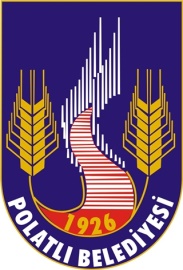 POLATLI BELEDİYE MECLİSİPlan ve Bütçe KomisyonuRapor No: 2021/……..								03/02/2021BELEDİYE MECLİS BAŞKANLIĞI’NABelediye meclisimizin 01/02/2021 tarihinde yapmış olduğu birleşimde görüşülerek komisyonumuza havale edilen Temizlik İşleri Müdürlüğü tarafından 01/03/2021 tarihinden itibaren uygulanacak vatandaşlarımızın ve diğer ilgililerin isteği üzerine ifa edilen ücretli hizmetler tarifesinin belirlenmesi ile ilgili dosya incelendi.	Komisyonumuzca yapılan görüşmelerde;	Belediyemiz Temizlik İşleri Müdürlüğü’nce kentsel temizlik hizmetlerine ilave olarak vatandaşlarımızın ve diğer ilgililerin isteği üzerine ifa edilen ücretli hizmetler;Konutlarda ve işyerlerinde yapıların tamiratı, tadilatı ve yenilenmesi gibi nedenlerden dolayı ortaya çıkan atıkların taşınması.Evsel nitelikli olduğu halde OSB, market, kombina, depo, kurum ve kuruluşların veya protokol kapsamında atıkların toplanması ve taşınması.Kamu İktisadi Teşebbüsleri, fabrikalar, vb. işletmelerin talebi üzerine Vakumlu yol süpürme makinası araçlarının saatlik olarak çalıştırılması.Mezbahaların veya vatandaşlarımızca ticari satım ve kesim alanlarındaki hayvansal atıklarının taşınması.2464 sayılı Belediye Gelirleri Kanunu’nun 97.maddesine istinaden Temizlik İşleri Müdürlüğü’nce 01/03/2021 tarihi itibariyle aşağıda belirtilen ücretli hizmetler tarifesinin uygulanması komisyonumuzca oy birliği ile uygun görülmüştür.Meclisimizin görüşlerine arz ederiz.Mehmet Ali TALAY			Salih TEKELİ				Kürşat ERTURUNKomisyon Başkanı			       Üye					ÜyeMurat DENİZ				Yüksel YANMAZ        Üye					Üye		2021 YILI ÜCRETLİ HİZMETLER LİSTESİ2021 YILI ÜCRETLİ HİZMETLER LİSTESİ2021 YILI ÜCRETLİ HİZMETLER LİSTESİ2021 YILI ÜCRETLİ HİZMETLER LİSTESİ2021 YILI ÜCRETLİ HİZMETLER LİSTESİHİZMET CİNSİ/ADI:HİZMET CİNSİ/ADI:ÜCRET ( TL. )ÜCRET ( TL. )ÜCRET ( TL. )HİZMET CİNSİ/ADI:HİZMET CİNSİ/ADI:Tarife DurumuTarife Durumu2021Günlük 500 kg. kadar Atık Alınan İşletmelerGünlük 500 kg. kadar Atık Alınan İşletmelerAylıkAylık₺750,00Günlük 1000 kg. kadar Atık Alınan İşletmelerGünlük 1000 kg. kadar Atık Alınan İşletmelerAylıkAylık₺1.500,00Günlük 2000 kg. kadar Atık Alınan İşletmelerGünlük 2000 kg. kadar Atık Alınan İşletmelerAylıkAylık₺3.000,00Günlük 3000 kg. kadar Atık Alınan İşletmelerGünlük 3000 kg. kadar Atık Alınan İşletmelerAylıkAylık₺4.500,00Kurban Atıkları (her bir kesim noktası için)Kurban Atıkları (her bir kesim noktası için)Kurban Atıkları (her bir kesim noktası için)Kurban Atıkları (her bir kesim noktası için)Kurban Atıkları (her bir kesim noktası için)Büyükbaş Kurban Atığı1 adet kamyon+1 adet kepçe+2 personel1 adet kamyon+1 adet kepçe+2 personel₺750,00₺750,00Büyükbaş Kurban Atığı3000 lt. 1 adet tank3000 lt. 1 adet tank₺750,00₺750,00Tadilat AtıklarıTadilat AtıklarıTadilat AtıklarıTadilat AtıklarıTadilat AtıklarıYaklaşık 35 kg. a kadar olan01 - 10 çuval arası01 - 10 çuval arası₺75,00₺75,00Yaklaşık 35 kg. a kadar olan11 - 30 çuval arası11 - 30 çuval arası₺125,00₺125,00Yaklaşık 35 kg. a kadar olan31 - 50 çuval arası31 - 50 çuval arası₺175,00₺175,00Yaklaşık 35 kg. a kadar olan51 - 75 çuval arası51 - 75 çuval arası₺250,00₺250,00Yaklaşık 35 kg. a kadar olan76- 100 çuval arası76- 100 çuval arası₺300,00₺300,00Tadilat Atığı her 1/2 kamyon içinsefersefer₺350,00₺350,00Tadilat Atığı her 1 kamyon içinsefersefer₺700,00₺700,00Vakumlu Yol Süpürme Aracısaatsaat₺450,00₺450,00